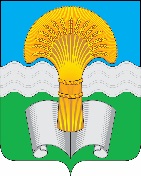 Администрация (исполнительно-распорядительный орган) муниципального района «Ферзиковский район» Калужской областиПОСТАНОВЛЕНИЕот 19 октября 2022 года                                                                                            № 499п. Ферзиково  В соответствии с Федеральным законом от 06 октября 2003 года № 131-ФЗ «Об общих принципах организации местного самоуправления в Российской Федерации», статьей 179 Бюджетного кодекса Российской Федерации, Постановлением администрации (исполнительно – распорядительного органа) муниципального района «Ферзиковский район» от 01 августа 2013 года № 366 «Об утверждении Порядка разработки, формирования и реализации муниципальных программ муниципального района «Ферзиковский район» и Порядка проведения оценки эффективности реализации муниципальных программ муниципального района «Ферзиковский район» (с изменениями и дополнениями), в целях обеспечения системного и комплексного развития всех отраслей и сфер деятельности агропромышленного комплекса муниципального района «Ферзиковский район», администрация (исполнительно – распорядительный орган) муниципального района «Ферзиковский район» ПОСТАНОВЛЯЕТ:1.   Утвердить муниципальную программу муниципального района «Ферзиковский район» «Развитие сельского хозяйства на территории муниципального района «Ферзиковский район»» (приложение № 1).Контроль    за     исполнением   настоящего    Постановления    возложить     назаведующего Отделом аграрной политики и социального обустройства села администрации (исполнительно-распорядительного органа) муниципального района «Ферзиковский район» В.П. Сухорукова.      3.  Настоящее Постановление вступает в силу с момента его официального опубликования в газете Ферзиковского района «Ферзиковские Вести» и подлежит размещению в информационно-коммуниационной сети Интернет на официальном сайте администрации (исполнительно-распорядительного органа) муниципального района «Ферзиковский район» https://ferzikovo-r40.gosweb.gosuslugi.ru/ и распространяется на правоотношения возникшие с 01 января 2023 года.  Глава администрации муниципального района «Ферзиковский район»                                                                            А.С. ВолковОб утверждении   муниципальной   программы муниципального района «Ферзиковский район» «Развитие сельского хозяйства на территории муниципального района «Ферзиковский район»»